Załącznik nr I a: wzór Wniosku bezrobotnegoO skierowanie na szkolenie i sfinansowanie kosztów szkolenia ze środków EFS WRPO............................................................................                                      Konin, dnia ................................(Imię i nazwisko)............................................................................(Telefon).............................................................................. .(Data urodzenia)                                   Powiatowy Urząd Pracyw KoninieWniosek bezrobotnego o skierowanie na szkolenie i sfinansowanie kosztów szkoleniaProszę o skierowanie na szkolenie ……....................................................................................................................................................................................................................................(rodzaj szkolenia )i sfinansowanie jego kosztów.Informacja na temat uprawdopodobnienia zatrudnienia, innej pracy zarobkowej lub własnej działalności gospodarczej po ukończeniu szkolenia:podjęcie zatrudnienia w ..........................................................................................................................................................................................................................................(nazwa pracodawcy)rozpoczęcie działalności:rodzaj i zakres planowanej działalności gospodarczej…………………….………………………………………………………………………………………………….…..………..….….........………..………………………………………………………………………………………………………………………………………………………….………………………….…….………………………………………..……………………………działania podjęte w celu otwarcia działalności gospodarczej……………………..………………………………………………………………………………………………………….…...…………………………………………………………………………………………………….…….………………………………………..……………………………                 ………………….…….………………………………………..……………………………uzasadnienie celowości szkolenia…………………………………………………………..……………………………………………………………………………………………………….……………………………………………………………………………………………………….……………………………………………………………………………………………………….……………………………………………………………………………………………………….……………………………………………………………………………………………………………………………………………………………………………………………………………………………………………………………………………………………………………………….......................................................................                                                                                                                                          (czytelny podpis osoby bezrobotnej)Opinia doradcy klienta (w przypadku uzasadnienia celowości szkolenia przez osobę bezrobotną)……………………………………………………………………………………………………………………………………………………………………………………………….………………………………………………………………………………………………………………………………………………………………………………………………..………………………………………………………………………………………………………………………………………………………………………………………………………………………………………………………………………………………………………………………………………………………………………………………………………………………………………………………………………………………………..								.........................................................Załączniki:Oświadczenie pracodawcy dot. zatrudnienia bezrobotnego po szkoleniu*Oświadczenie bezrobotnego dot. podjęcia działalności gospodarczej po szkoleniu.**odpowiednie dołączyćZałącznik nr 1 do „Wniosku bezrobotnego o skierowanie na szkolenie i sfinansowanie kosztów szkoleniaze środków EFS WRPO”………………………………………		                                                ………………………..……………Pieczęć nagłówkowa						                 miejscowość i dataOświadczenie pracodawcyOświadczam, że po ukończeniu przez Pana/nią ………………………..………………...........……………………………………………….ur. ………...…………………………………….……….szkolenia  ……………….............................................................................................................……………………………………………………………………………………………………………i udokumentowaniu nabytych w wyniku szkolenia umiejętności/kwalifikacji zobowiązuję się do jego/jej zatrudnienia w terminie do 2 miesięcy od zakończenia szkolenia na okres co najmniej 3 miesięcy na stanowisku ………………………………………………………………						(stanowisko związane ze wskazanym szkoleniem)Moje zobowiązanie ważne jest do dnia …………………………………………...………………… 	                                                                                       …………………………………………………..                                                                                                                Podpis pracodawcy    Załącznik nr 2 do „Wniosku bezrobotnego o skierowanie na szkolenie i sfinansowanie kosztów szkolenia”ze środków  EFS WRPO..............................................................................                                                  ........................................................................Imię i nazwisko                                                                                                                                               miejscowość i data..............................................................................(Data urodzenia)  Oświadczenie osoby bezrobotnejOświadczam, że zobowiązuję się do rozpoczęcia działalności gospodarczej w terminie  2 miesięcy od ukończenia  szkolenia…………………………………………………………………         …………………………………………………………………………………………..........................        i prowadzenia jej przez co najmniej 3 miesiące. 	                    											    						   ..............................................................................                                                                                                                                                         Podpis bezrobotnego    Załącznik nr 3 do „Wniosku bezrobotnego o skierowanie na szkolenie i sfinansowanie kosztów szkolenia”ze środków EFS WRPO..............................................................................                                               Konin, dnia ..........................................                  (nazwisko, imię)..............................................................................                  (data urodzenia)OŚWIADCZENIEJa, niżej podpisany/a oświadczam że:Przed zarejestrowaniem się jako osoba bezrobotna w Powiatowym Urzędzie Pracy            w Koninie pozostawałem/am bez pracy oraz byłem/am gotowy/a do podjęcia pracy              i aktywnie poszukiwałem/am zatrudnienia od dnia………….………Najwyższy poziom wykształcenia jaki posiadam to …………………………..……………………………………………….…. w projekcie z zakresu włączenia społecznego realizowanego w ramach celu tematycznego 9 w Regionalnych Programach Operacyjnych (w przypadku uczestniczenia należy wpisać w jakim projekcie) …………………………………………………………………………………………………... …………………………………………………………………………………………………...…………………………………………………………………………………………………...………………………………….… w innym projekcie z zakresu aktywizacji zawodowej dofinansowanym ze środków Europejskiego Funduszu Społecznego.Ponadto oświadczam, że zostałam/em pouczona/y o odpowiedzialności za składanie oświadczeń niezgodnych z prawdą...................................................................                   ...............................................................                                                                         (data, podpis i pieczątka przyjmującego oświadczenie)                                 (data i czytelny podpis składającego oświadczenie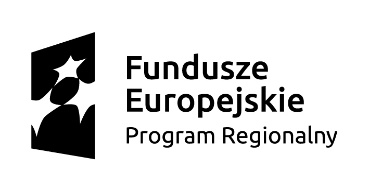 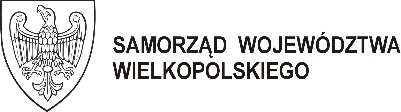 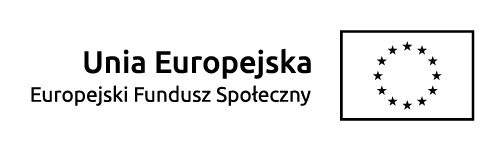 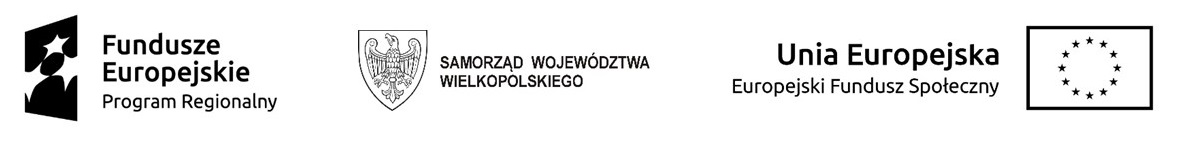 